Anzeige des Jahresurlaubs /Antrag auf Dienstbefreiung*Obige Angaben bitte vollständig und leserlich ausfüllen!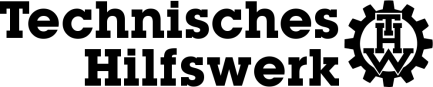 Vorname:Nachname:Straße:PLZ Wohnort:Tel. privat:Tel. dienstlich:Einheit:Anzeige des JahresurlaubsIn der Zeit vom                                  bis                                  nehme ich meinen Jahresurlaub. Mir ist bekannt, dass ich Anspruch auf 6 Wochen Jahresurlaub habe, den ich in höchstens zwei Abschnitten in Anspruch nehmen kann. Die Anzeige des Jahresurlaubs hat spätestens zwei Wochen vor Antritt schriftlich zu erfolgen.Antrag auf DienstbefreiungIch beantrage in der Zeit vom                                   bis                                  Dienstbefreiung aus folgendem Grunde:Mir ist bekannt, dass die Dienstbefreiung genehmigt werden muss.(Datum)(Unterschrift des Helfers)(Unterschrift des Einheitsführers)(Kenntnis genommen)Nur für Vermerke der OV-Verwaltung!Nur für Vermerke der OV-Verwaltung!Nur für Vermerke der OV-Verwaltung!Nur für Vermerke der OV-Verwaltung!Nur für Vermerke der OV-Verwaltung! Die Abwesenheit wurde in die Abwesenheitsübersicht (THWin) eingetragen. Die Abwesenheit wurde in die Abwesenheitsübersicht (THWin) eingetragen. Die Abwesenheit wurde in die Abwesenheitsübersicht (THWin) eingetragen. Die Abwesenheit wurde in die Abwesenheitsübersicht (THWin) eingetragen. Die Abwesenheit wurde in die Abwesenheitsübersicht (THWin) eingetragen.(Datum)(Unterschrift des Verwaltungshelfers)(Bei Dienstbefreiung: 
Genehmigung des Ortsbeauftragten)